 МУНИЦИПАЛЬНОЕ  КАЗЁННОЕ ОБЩЕОБРАЗОВАТЕЛЬНОЕ                                                   УЧРЕЖДЕНИЕ 
           «АНДИЙСКАЯ СОШ №2» БОТЛИХСКОГО РАЙОНА РДВикторина по истории для учащихся 7-9 классов «Турнир любознательных»Подготовила Алисултанова  Батули                     Ахмеднабиевна, учитель истории и обществознания. Турнир любознательных.Викторина для учащихся 7-9 классов.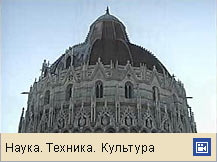 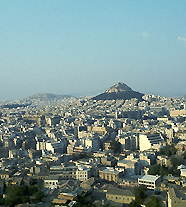         Правила викторины:Учащиеся разбиваются на две команды и дают своим им  названия.Перед детьми на доске находится игровое поле. Команды по очереди выбирают квадрат. Ведущий задает вопрос, ребята советуются и дают ответ. За правильный ответ – 1 балл. Если ответ не верный, то соперники могут заработать дополнительный балл, дав правильный ответ.Сектор «Назови страну»Какую страну зовут Страной восходящего солнца? (Японию).Страна, которую искал, да так и не нашел Христофор Колумб? (Индия).Какую страну называют Страной утренней свежести? (Корею).В каком городе и в какой стране появился первый светофор? (Берлин, Германия).Назовите государство с самой большой численностью населения? (Китай, население – более 1 миллиарда).В какой стране был изобретен кинематограф? (Франция).Назовите самое популярное транспортное средство Вьетнама. (Велосипед).Самая большая гордость Китая, видимая из космоса невооруженным глазом. (Великая Китайская стена).Что такое дилижанс и в какой стране он появился? (Большая крытая повозка для перевоза багажа, почты, пассажиров. Появилась в XVI веке в Англии). Страна, занимающая первое место в мире по сбору чая. (Индия).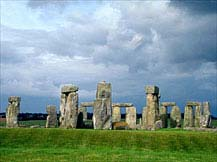                              Сектор «Знатоки Великобритании».Назовите самый известный музей восковых фигур. Где он находится? (Музей мадам Тюссо находится в столице Великобритании Лондоне).Как называется денежная единица Великобритании? (Фунт стерлингов).На какой реке стоит город Оксфорд? (Темза).Назовите самые известные произведения В Шекспира. («Ромео и Джульетта», «Гамлет», «Отелло», «Король Лир» и др.).Назовите земли, входящие в состав Великобритании. (Англия, Шотландия, Уэльс, Северная Ирландия).Английский писатель, автор романа «Собака Баскервилей». (Артур Конан Дойл).Назовите всемирно известные английские учебные заведения. (Оксфорд, Кембридж).Сказки таких английских писателей любят дети во всем мире? (А. Милн, Р. Киплинг, О. Уальд).В каком городе и в каком году появился первый метрополитен? (Лондон, 1863).Назовите самую знаменитую английскую рок-группу. (Битлз).                                    Сектор «Знатоки Греции»Как в мифологии называется священная гора, на которой жили боги? (Олимп).Мифический певец, спустившийся в царство Аида, чтобы вернуть свою жену Эвридику. (Орфей).Назовите самый известный остров Греции. (Крит).Как называется национальный танец Греции? (Сиртаки).Столица Греции. (Афины).Члены мифической команды, которая плавала за золотым руном к берегам Колхиды. (Аргонавты).Пенорожденная киприотка – покровительница влюбленных. (Афродита).Как называется последняя буква греческого алфавита. (Омега).Женщина – воительница Древней Греции, имя которой носит река в Америке? (Амазонка). Юноша, который не мог наглядеться на самого себя, за что боги превратили его в цветок. (Нарцисс).                              Сектор «Знатоки Египта»Титул египетских царей. (Фараон).Что является символом сотрудничества между нашей страной и Египтом. (Асуанская плотина).Назовите столицу Египта. (Каир).Где находится гробница фараона Тутанхамона. (В Луксоре).Кто расшифровал древнеегипетские иероглифы? (жан Франсуа Шампольон).Где растет в Египте неопалимая купина. (В монастыре Святой Екатерины).Какой композитор написал оперу по заказу египетского правительства. (Джузеппе Верди, «Аида»).Какой русский художник долгое время жил в Египте. (Иван Билибин).Растение, которое египтяне считали царским. (Папирус). Назовите высоту пирамиды Хеопса. (В начале 146, 6 метра, сейчас – 136 метров)                             Сектор «Знатоки Испании»Участник корриды, противник быка. (Тореадор).Одна из самых известных картин Пабло Пикассо. («Девочка на шаре»).Назовите один из основных источников дохода Испании. (Традиционное место отдыха туристов Канарские острова).Имя дамы сердца Рыцаря Печального Образа – Дон Кихота. (Дульсинея Тобосская).Песня на стихи М. Светлова об испанском городе. («Гренада»).Столица Испании. (Мадрид).Какому знаменитому путешественнику поставлен памятник в городе Барселоне? (Христофор Колумб).О каком известном художнике Испании написал свой роман Лион Фейхтвангер? (Франсиско Гойя).Знаменитое испанское белое вино. (Херес). Испанский живописец, один из основоположников сюрреализма. (Сальвадор Дали)                               Сектор «Знатоки Италии».Самый «музыкальный» римский император. (Нерон).Вулкан, засыпавший пеплом Помпеи. (Везувий).Государство в пределах Рима. (Ватикан).Верховный бог римской мифологии. (Юпитер).Автор книги «Приключения Чиполлино». (Джани Родари).Второе название картины «Джоконда». («Мона Лиза»).В каком итальянском городе больше всего мостов? (Венеция).Какой русский художник долгое время жил в Италии? (Карл Брюллов).Назовите  самого известного гладиатора, героя книги Раффаэло Джованьоли. (Спартак). Великий итальянский скрипач. (Николо Паганини).                               Сектор «Знатоки Индии»Как называется традиционная одежда, которую носят индийские женщины? (Сари).Чем славится Индия в области искусства? (Кино, танцы, музыка).Священная река индусов, которая берет свое начало в Гималаях. (Ганг).В 1466 – 1472 годах любознательный тверской купец совершил путешествие в Индию и страны Востока. Как называется книга, и как зовут автора? (Афанасий Никитин «Хождение за три моря»).Самый почитаемый цветок в Индии. (Лотос).Как в Индии называют людей, которые ежедневно занимаются оздоровительной гимнастикой? (Йоги).Какой индийский напиток любят пить в нашей стране? (Чай).Каких индийских богов вы знаете? (Шива, Вишну, Кришна и др.).Как называется столица Индии? (Дели).Какие животные в Индии считаются священными? (Корова, королевская кобра).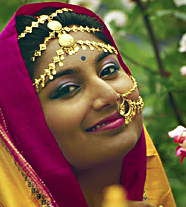 Названия секторовНомера вопросовНомера вопросовНомера вопросовНомера вопросовНомера вопросовНомера вопросовНомера вопросовНомера вопросовНомера вопросовНомера вопросов«Назови страну»12345678910«Знатоки Великобритании»12345678910«Знатоки Греции»12345678910«Знатоки Египта»12345678910«Знатоки Испании»12345678910«Знатоки Италии»12345678910«Знатоки Индии»12345678910